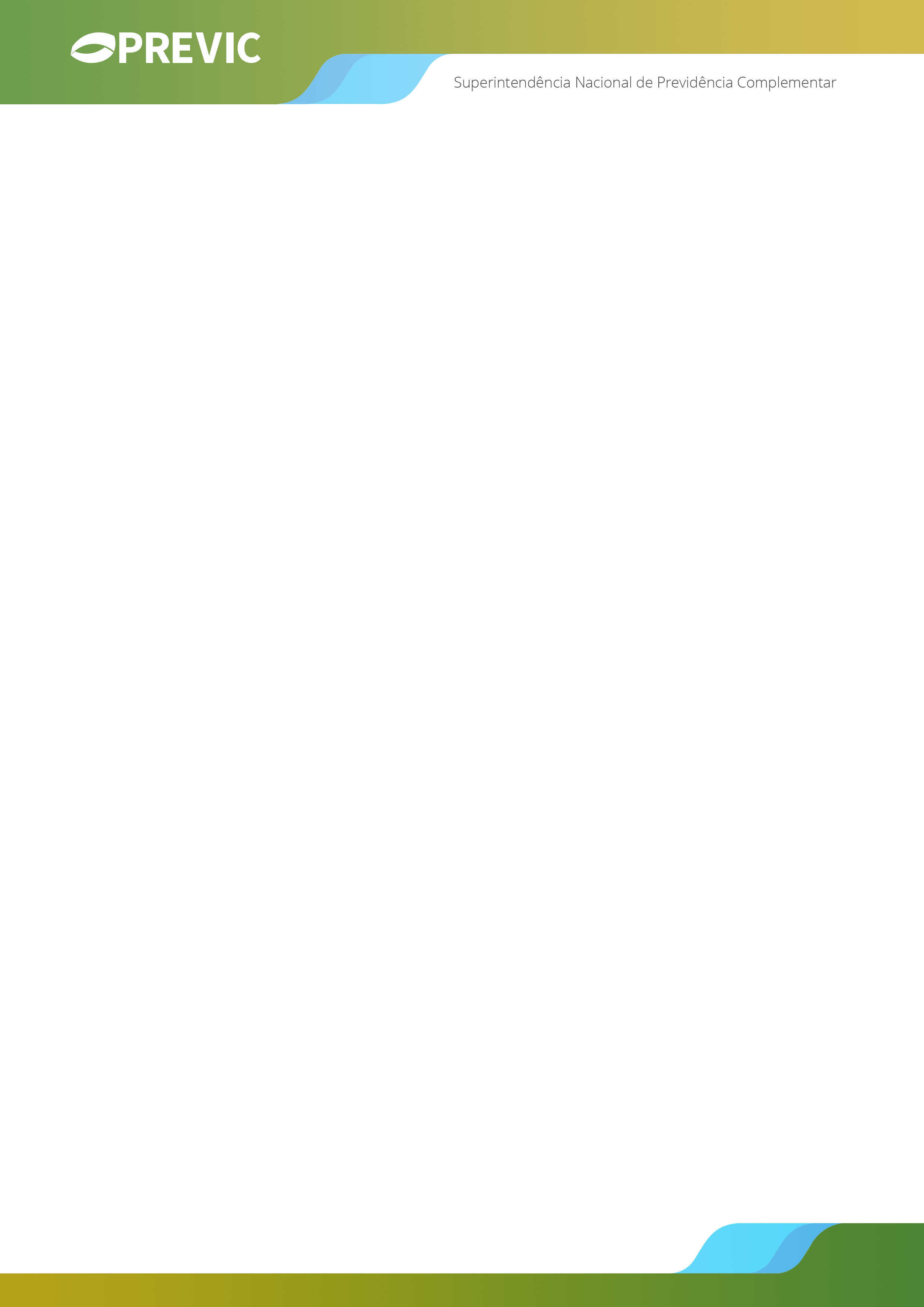 TERMO DE RESPONSABILIDADE FINALIZAÇÃO DE RETIRADA DE PATROCÍNIOEu, _________________________________________________, CPF nº ________________________, RG nº _____________________, órgão emissor ___________________________, diretor-executivo da _________________________________________________________________ (Entidade), Atestado de Habilitação nº ___________________________, para fins de comprovação da finalização de retirada de patrocínio autorizada nos termos do Processo SEI ____________________________,DECLAROque toda e qualquer documentação digitalizada e enviada para compor o presente processo administrativo é idêntica à documentação original mantida sob guarda desta Entidade;que a documentação original ficará sob a guarda desta Entidade, estando sujeitos os seus dirigentes e demais responsáveis às penas da lei em caso de extravio ou quaisquer danos aos documentos sob nossa custódia;que a data efetiva da retirada de patrocínio ocorreu em ___/___/______;que o órgão estatutário competente da Entidade deliberou sobre a confirmação da data da saída efetiva do patrocinador do plano de benefícios, o cumprimento do previsto no termo de retirada de patrocínio, observadas as disposições estatutárias e regimentais;que os patrocinadores/instituidores retirantes realizaram o aporte dos encargos de sua responsabilidade listados abaixo, quando devidos, até a data do aporte:despesas administrativas relativas ao processo de retirada de patrocínio e sua execução, ocorridas até a data efetiva;diferença de provisão matemática de benefícios concedidos decorrente da garantia de sobrevida mínima de 60 meses aos assistidos de planos na modalidade benefício definido ou contribuição variável com renda vitalícia;diferença a menor entre o valor de avaliação e o da realização de ativos após a precificação a  valores de mercado na data do cálculo; edívidas junto ao plano de benefícios e demais valores de sua responsabilidade.que a EFPC concretizou as opções realizadas pelos participantes e assistidos que foram localizados, não permaneceram inertes e não se recusaram a receber o valor a que faziam jus foram efetivadas até a data efetiva; eque os valores correspondentes às reservas matemáticas individuais dos participantes e assistidos não localizados, que permaneceram inertes ou recusaram-se a receber os valores a que faziam jus foram depositados em juízo no prazo de até 30 dias contados da data efetiva da retirada.A inexatidão das declarações desta comunicação ou a divergência entre a documentação digitalizada enviada em relação à documentação original, bem como a violação ao dever de guarda, poderá implicar as sanções previstas na legislação pertinente. ________________________, ____ de _______________ de _____________________________________________________(assinatura)